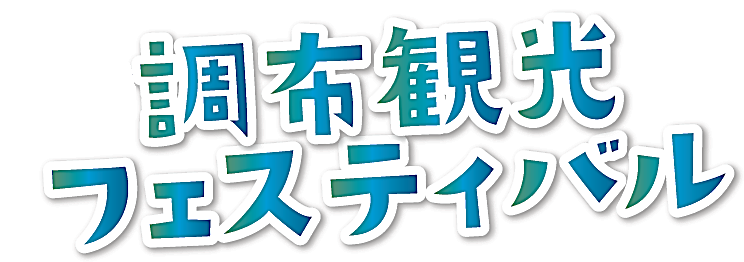 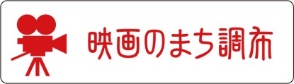 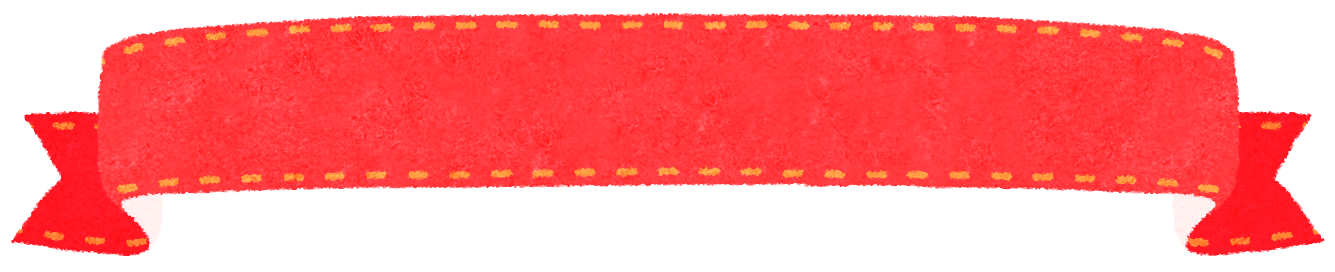 ■日時　令和2年12月5日(土)～6日(日)5日(土)：午前11時～午後4時30分6日(日)：午前11時～午後4時　■会場　調布駅前広場■出店資格調布市観光協会会員で以下2点を満たす事業者。「反社会的勢力ではないことの誓約書及び照会同意書」を調布市観光協会に提出していること。新型コロナウイルス感染拡大防止の取組として「調布市公共施設の開館・利用における感染拡大防止ガイドライン」に基づく対応を行うこと。（別紙参照）	■出店料 無料■出店募集数　約10店舗(予定)　　（キッチンカー6台，テント4張　程度）　申込多数の場合，抽選■出店基本仕様　○テントもしくはキッチンカー　○電気設備・給排水設備はありません　※机，イスは調整中です。　※プロパンガス・発電機を使用する方は　　必ず消火器をご持参ください。　※飲食出店の場合は，地面が汚れないようにシートを敷くなどの対応を各店で行ってください。　※主催者側ではテント内に照明は設置しません。必要な場合は各店でご用意ください。　※新型コロナウイルス感染症対策に必要なアルコール消毒液やビニール手袋等は各店でご用意ください。■その他○各テントで出たごみの清掃，持ち帰りにご協力ください。○出店場所は事務局で指定します。〇両日ではなく1日のみの出店となる場合もございます。■出店までの流れ　11月13日（金）　出店募集　〆切  11月中旬　　　　 出店者決定・通知　11月24日（火）　2次資料　提出〆切　12月5日（土）・6日（日）　開催 　※出店者会議は実施いたしません。■出店申込み申込書に必要事項を記入の上，メール，FAX，郵送または窓口でお申し込みください。　※電話では受付しておりません。 ◯提出書類　出店申込書 ◯締切　令和2年11月13日(金)　※観光協会HPから申込書を　　ダウンロードすることもできます。■お問合せ・お申込み先調布市観光協会事務局住所:〒182-8511　調布市小島町2-35-1調布市役所3階　産業振興課内TEL：042-481-7185FAX：042-481-7391　Email：kankou@w2.city.chofu.tokyo.jp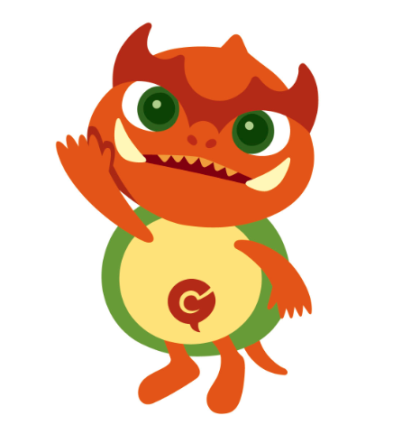 HP：調布観光ナビ　https://csa.gr.jp/